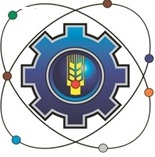 Министерство образования Московской области    Государственное бюджетное профессиональное образовательное учреждение Московской области «Щелковский колледж»(ГБПОУ МО «Щелковский колледж»)РАБОЧАЯ ПРОГРАММАПРОИЗВОДСТВЕННОЙ ПРАКТИКИ ПМ.03- «ПП.03» Производственная  практика
    программы подготовки специалистов среднего звена
по специальности 08.02.01  Строительство и эксплуатации зданий и сооружений технического профиля   на базе основного общего образованияс получением среднего общего образования                                                                                        2018
Рабочая программа производственной практики  ПМ.03  Организация деятельности структурных подразделений при выполнении строительно-монтажных, в том числе отделочных работ, эксплуатации, ремонте и реконструкции зданий и сооружений  «ПП.03»  Производственная практика » разработана в соответствии  с требованиями Федерального государственного образовательного стандарта среднего (полного) общего образования, утвержденного Приказом Минобрнауки России от 10 января 2018  №  2 Об утверждении федерального государственного образовательного стандарта среднего общего образования"  ФГОС СПО 08.02.01 Строительство и эксплуатация зданий и сооружений- Приказ Минобрнауки России от 18 апреля 2013 г. № 291 «Об утверждении Положения о практике обучающихся, осваивающих основные профессиональные образовательные программы среднего профессионального образования» (зарегистрирован Министерством юстиции Российской Федерации 14 июня 2013 г., регистрационный № 28785).Организация-разработчик:Государственное бюджетное профессиональное образовательное учреждение Московской области «Щелковский колледж» (ГБПОУ МО «Щелковский колледж»)Разработчики:Группа преподавателей и методистов ГБПОУ МО «Щелковский колледж»РАССМОТРЕНАпредметной (цикловой)комиссией Техника и технология строительства от «28» августа 2018г.протокол № 1Председатель ПЦК______________ Л.Ю. НемоваСОГЛАСОВАНОПредставитель работодателя:_________________________наименование предприятия____________________________подпись               ФИО«____» _____________20___ г.		МП       СОДЕРЖАНИЕПаспорт рабочей программы производственной практикиСтруктура и содержание производственной практикиУсловия реализации программы производственной практикиКонтроль и оценка результатов освоения производственной практикиПАСПОРТ РАБОЧЕЙ ПРОГРАММЫ ПРОИЗВОДСТВЕННОЙПРАКТИКИ ПРОФЕССИОНАЛЬНОГО МОДУЛЯ1.1	Область применения программы производственной практикиПрограмма практики является составной частью ППССЗ СПО, обеспечивающей реализацию ФГОС СПО по специальности СПО 08.02.01. «Строительство и эксплуатация зданий и сооружений», является частью учебного процесса и направлена на формирование у студентов практических профессиональных умений, приобретение первоначального практического опыта по виду деятельности для последующего освоения ими общих и профессиональных компетенций по избранной специальности (ПК 3.1-3.4), а также для подготовки студентов к осознанному и углубленному изучению профессионального модуля ПМ.03  Организация деятельности структурных подразделений при выполнении строительно-монтажных, в том числе отделочных работ, эксплуатации, ремонте и реконструкции зданий и сооружений.  При прохождении производственной практики обучающийся должен освоить соответствующие компетенции:По окончании практики проводится промежуточная аттестация в форме дифференцированного зачета.1.3. Количество часов на освоение рабочей программы производственной практики профессионального модуляРабочая программа рассчитана на прохождение студентами практики в объеме 36 часов.Распределение разделов и тем по часам приведено в тематическом плане.СТРУКТУРА И СОДЕРЖАНИЕ ПРОИЗВОДСТВЕННОЙ ПРАКТИКИПРОФЕССИОНАЛЬНОГО МОДУЛЯ                 2.1. Объем учебной практики и виды учебной работы2.2. Тематический план и содержание производственной практикиУСЛОВИЯ РЕАЛИЗАЦИИ ПРОГРАММЫ ПРОИЗВОДСТВЕННОЙ ПРАКТИКИ          
 3.1. Требования к минимальному материально-техническому обеспечениюПроизводственная практика реализуется в организациях строительного  профиля, обеспечивающих деятельность обучающихся в профессиональной области «Строительство и жилищно-коммунальное хозяйство»,.	Оборудование предприятий и технологическое оснащение рабочих мест производственной практики должно соответствовать содержанию профессиональной деятельности и дать возможность обучающемуся овладеть профессиональными компетенциями по всем видам деятельности, предусмотренных программой, с использованием современных технологий, материалов и оборудования.3.2. Учебно-методическое обеспечение практикиДля прохождения практики и формирования отчета по профилю специальности обучающийся должен иметь:индивидуальное задание на практику;аттестационный лист;дневник практики;методические указания по прохождению производственной практики (по профилю специальности).3.3. Информационное обеспечение обучения Перечень рекомендуемых учебных изданий, Интернет-ресурсов, дополнительной литературыОсновные источники:Вильчик Н.П. Архитектура зданий – М.; ИНФРА-М, 2013 - 303 с.Ганин Н.Б. Компас 3D V8. М,:ДМК Пресс; СПб; Питер, 2013г.СНиП 2.01,07-87* Нагрузки и воздействия.СНиП 2.02.01-85* Основания зданий и сооружений.СНиП 23-01-99 Строительная климатология.СНиП II-7-81* Строительство в сейсмических районах.СНиП 2.02.04-88 Основания и фундаменты на вечномерзлых грунтах.СНиП 2.07.01-89* Градостроительство. Планировка и застройки городских и сельских поселений.СНиП 2.08.01-89* Жилые здания.СНиП 2.08.02-89*  Общественные здания и сооружения.СНиП 31-03- 2001 Производственные здания.СНиП 2.09.03-85* Сооружения производственных предприятий.СНиП 31-04-2001 Складские здания.СТ СЭВ 3977-83 Здания производственных промышленных предприятий. Основные положения.СТ СЭВ 3976 -83 Здания жилые и общественные. Основные положения проектирования.В.И. Сетков; Е.П. Сербин «строительные конструкции» - М., Инфра-М,2014 г
Дополнительные источники:Маклакова Т. Г., Нанасова С. М., « Конструкции гражданских зданий».– М., Ассоциация строительных вузов, 2006 год.Соколов Г.К. «Технология и организация строительства» - М «Академия А»,2006 годТеличенко В.И., Лапидус А.А., Терентьев О.М «Технология возведения зданий и сооружений» - М., «Высшая школа», 2002 годМ.И. Тосунова, М.М. Гаврилова «Архитектурное проектирование» -М, «Академия», 2009 год.П.С. Нанасов; В.А. Варежкин «Управление проектно-сметным процессом» - М, «Мастерство» 2002 год.3.4. Кадровое обеспечение образовательного процессаТребования к квалификации педагогических кадров, осуществляющих руководство практикойОрганизация и руководство практикой осуществляется преподавателями дисциплин профессионального цикла и представителями организации по профилю подготовки выпускников.4. КОНТРОЛЬ И ОЦЕНКА РЕЗУЛЬТАТОВ ОСВОЕНИЯ ПРОИЗВОДСТВЕННОЙ ПРАКТИКИ     УТВЕРЖДАЮРуководитель ОСП № 6 _______________ С.В. Гаврилов   подпись  «29» августа 2018 г.КодНаименование результата обученияПК 3.1.Осуществлять оперативное планирование деятельности структурных   подразделений   при   проведении   строительно- монтажных   работ,   текущего   содержания   и   реконструкции строительных объектов.ПК 3.2.Обеспечивать работу структурных подразделений при выполнении производственных задач.ПК 3.3.Контролировать и оценивать деятельность структурных подразделений.ПК 3.4Обеспечивать соблюдения требований охраны труда, безопасности жизнедеятельности и защиту окружающей среды  при выполнении строительно-монтажных и ремонтных работ и работ по реконструкции строительных объектов.ОК 1.Понимать сущность и социальную значимость своей будущей профессии, проявлять к ней устойчивый интерес. ОК 2.Организовывать собственную деятельность, выбирать типовые методы и способы выполнения профессиональных задач, оценивать их эффективность и качество.ОК 3.Принимать решение в стандартных и нестандартных ситуациях и нести за них ответственность.  ОК 4.Осуществлять поиск и использования информации, необходимой для эффективного выполнения профессиональных задач, профессионального и личностного развития.  ОК 5.Использовать информационно-коммуникационные технологи в профессиональной деятельности.  ОК 6.Работать в коллективе и в команде, эффективно общаться с коллегами, руководством, потребителями.  ОК 7.Брать на себя ответственность за работу членов команды (подчиненных), за результат выполнения заданий.  ОК 8.Самостоятельно определять задачи профессионального и личностного развития, заниматься самообразованием, осознанно планировать повышение квалификации.  ОК 9.Ориентироваться в условиях частной смены технологий в профессиональной деятельности.1.2. Цели и задачи производственной практики – требования к результатам освоения практики, формы отчетности.1.2. Цели и задачи производственной практики – требования к результатам освоения практики, формы отчетности.В результате освоения производственной практики обучающийся должен:иметь практический опыт:осуществления планирования деятельности структурных подразделений при строительстве и эксплуатации зданий и сооружений;обеспечения деятельности структурных подразделений;контроля деятельности структурных подразделений;обеспечения соблюдения требований охраны труда, безопасности жизнедеятельности и защиты окружающей среды при выполнении строительно-монтажных, ремонтных работ и работ по реконструкции строительных объектов;уметь:	планировать последовательность выполнения производственных процессов с целью эффективного использования имеющихся в распоряжении ресурсов;оформлять заявку обеспечения производства строительно-монтажных работ материалами, конструкциями, механизмами, автотранспортом, трудовыми ресурсами;определять содержание учредительных функций на каждом этапе производства;	составлять предложения по повышению разрядов работникам, комплектованию количественного профессионально-квалификационного состава бригад;производить расстановку бригад и не входящих в их состав отдельных работников на участке;устанавливать производственные задания;проводить производственный инструктаж;выдавать и распределять производственные задания между исполнителями работ (бригадами и звеньями);делить фронт работ на захватки и делянки;закреплять объемы работ за бригадами;организовывать выполнение работ в соответствии с графиками и сроками производства работ;обеспечивать работников инструментами, приспособлениями, средствами малой механизации, транспортом, спецодеждой, защитными средствами;обеспечивать условия для освоения и выполнения рабочими установленных норм выработки;обеспечивать соблюдение законности на производстве;защищать свои гражданские, трудовые права в соответствии с правовыми и нормативными документами;организовывать оперативный учет выполнения производственных заданий;оформлять документы по учету рабочего времени, выработки, простоев;пользоваться основными нормативными документами по охране труда и охране окружающей среды;проводить анализ травма- опасных и вредных факторов в сфере профессиональной деятельности;использовать эко- биозащитную технику;обеспечивать соблюдение рабочими требований охраны труда и техники безопасности на рабочих местах;проводить аттестацию рабочих мест;разрабатывать и осуществлять мероприятия по предотвращению производственного травматизма;вести надзор за правильным и безопасным использованием технических средств на строительной площадке;проводить инструктаж по охране труда работников на рабочем месте в объеме инструкций с записью в журнале инструктажа;знать:научно-технические достижения и опыт организации строительного производства;научную организацию рабочих мест;принципы и методы планирования работ на участке;приемы и методы управления структурными подразделениями, при выполнении ими производственных задач;нормативно-техническую и распорядительную документацию по вопросам организации деятельности строительных участков;формы организации труда рабочих;общие принципы оперативного планирования производства строительно-монтажных работ;гражданское, трудовое, административное законодательство;права и обязанности работников в сфере профессиональной деятельности;действующее положение по оплате труда работников организации (нормырасценки на выполненные работы);нормативные правовые акты, определяющие права, обязанности и ответственность руководителей и работников;формы и методы стимулирования коллективов и отдельных работников;основные нормативные и законодательные акты в области охраны труда и окружающей среды;инженерные решения по технике безопасности при использовании строительных машин и оборудования;требования по аттестации рабочих мест;основы пожарной безопасности;методы оказания первой помощи пострадавшим при несчастных случаях;технику безопасности при производстве работ;организацию производственной санитарии и гигиены.Вид учебных занятий, обеспечивающихпрактико-ориентированную подготовкуОбъем часовВсего занятий36В том числе:практические работы36лабораторные работы--Промежуточная аттестацияДифференцированныйзачетНаименованиеразделов и темНаименованиеразделов и темСодержание учебного материала,лабораторные и практические работы по практикеОбъемчасовФормируемыеОК и ПК11234ПП.06. Производственная практика. Организация деятельности структурных подразделений при выполнении строительно-монтажных, в том числе отделочных работ, эксплуатации, ремонте и реконструкции зданий и сооружений.ПП.06. Производственная практика. Организация деятельности структурных подразделений при выполнении строительно-монтажных, в том числе отделочных работ, эксплуатации, ремонте и реконструкции зданий и сооружений.ПП.06. Производственная практика. Организация деятельности структурных подразделений при выполнении строительно-монтажных, в том числе отделочных работ, эксплуатации, ремонте и реконструкции зданий и сооружений.36Семестр 8Семестр 8Семестр 8МДК.03.01 Управление деятельностью структурных подразделений при выполнении строительно-монтажных работ, в том числе отделочных работ эксплуатации, ремонте и реконструкции зданий и сооруженийСодержание учебного материалаСодержание учебного материалаМДК.03.01 Управление деятельностью структурных подразделений при выполнении строительно-монтажных работ, в том числе отделочных работ эксплуатации, ремонте и реконструкции зданий и сооруженийИнструктаж по технике безопасности при ведении строительно- монтажных работ. Знакомство с объектом практики. Цели и задачи практики.Инструктаж по технике безопасности при ведении строительно- монтажных работ. Знакомство с объектом практики. Цели и задачи практики.6ОК 1 – ОК 9,ПК 2.1. – ПК 2.4.МДК.03.01 Управление деятельностью структурных подразделений при выполнении строительно-монтажных работ, в том числе отделочных работ эксплуатации, ремонте и реконструкции зданий и сооруженийОсуществление планирования деятельности структурных подразделений при строительстве и эксплуатации зданий и сооружений. Обеспечения деятельности структурных подразделений.Осуществление планирования деятельности структурных подразделений при строительстве и эксплуатации зданий и сооружений. Обеспечения деятельности структурных подразделений.6ОК 1 – ОК 9,ПК 2.1. – ПК 2.4.МДК.03.01 Управление деятельностью структурных подразделений при выполнении строительно-монтажных работ, в том числе отделочных работ эксплуатации, ремонте и реконструкции зданий и сооруженийКонтроль деятельности структурных подразделений. Обеспечение соблюдения требований охраны труда, безопасности жизнедеятельности и защиты окружающей среды при выполнении строительно-монтажных работ.Контроль деятельности структурных подразделений. Обеспечение соблюдения требований охраны труда, безопасности жизнедеятельности и защиты окружающей среды при выполнении строительно-монтажных работ.6ОК 1 – ОК 9,ПК 2.1. – ПК 2.4.МДК.03.01 Управление деятельностью структурных подразделений при выполнении строительно-монтажных работ, в том числе отделочных работ эксплуатации, ремонте и реконструкции зданий и сооруженийОбеспечение соблюдения требований охраны труда, безопасности жизнедеятельности и защиты окружающей среды при выполнении ремонтных работ. Обеспечение соблюдения требований охраны труда, безопасности жизнедеятельности и защиты окружающей среды при выполнении работ по реконструкции строительных объектов.Обеспечение соблюдения требований охраны труда, безопасности жизнедеятельности и защиты окружающей среды при выполнении ремонтных работ. Обеспечение соблюдения требований охраны труда, безопасности жизнедеятельности и защиты окружающей среды при выполнении работ по реконструкции строительных объектов.6ОК 1 – ОК 9,ПК 2.1. – ПК 2.4.МДК.03.01 Управление деятельностью структурных подразделений при выполнении строительно-монтажных работ, в том числе отделочных работ эксплуатации, ремонте и реконструкции зданий и сооруженийНадзор за правильным и безопасным использованием технических средств на строительной площадке. Выполнение производственного задания.Надзор за правильным и безопасным использованием технических средств на строительной площадке. Выполнение производственного задания.6ОК 1 – ОК 9,ПК 2.1. – ПК 2.4.МДК.03.01 Управление деятельностью структурных подразделений при выполнении строительно-монтажных работ, в том числе отделочных работ эксплуатации, ремонте и реконструкции зданий и сооруженийОрганизация выполнения работ в соответствии с графиками и сроками производства работ. Определение экономических, социальных и правовых условий, необходимых для предпринимательской деятельности. Сдача зачёта по производственной практике.Организация выполнения работ в соответствии с графиками и сроками производства работ. Определение экономических, социальных и правовых условий, необходимых для предпринимательской деятельности. Сдача зачёта по производственной практике.6ОК 1 – ОК 9,ПК 2.1. – ПК 2.4.всеговсеговсего     36Код и наименование профессиональных и общих компетенций, формируемых в рамках модуляКритерии оценкиМетоды оценкиПК 3.1 Осуществлять оперативное планирова-ние деятельности структурных подразделений при проведении строительно-монтажных работ, в том числе отделочных работ, текущего ремонта и реконструкции строительных объектов.планирование последовательности выполнения производственных процессов с учетом эффективного использования имеющихся в распоряжении ресурсов; оформление заявки обеспечения производства строительно-монтажных работ материалами, конструкциями, механизмами, автотранспортом, трудовыми ресурсами; оформление производственных заданий;использование научно-технических достижениий опыт организации строительного производства.Оценка- защиты практических работ;- контрольных работ по темам МДК;- выполнения тестовых заданий по темам МДК. - результатов выполнения практических работ во время учебной  и производственной практики , - экзамен по МДК , --экзамен по модулюПК 3.2 Обеспечивать работу структурных подразделений при выполнении  производственных задач;использование нормативных документов, определяющих права, обязанности и ответственность руководителей и работников;- расстановку бригад и не входящих в их состав отдельных работником на участке;-определение  производственных заданий;- выдача и распределение  производственных заданий между исполнителями работ (бригадами и звеньями);  -деление фронт работ на захватки и делянки;- закрепление объемов работ за бригадами;-организация выполнения работ в соответствии графиками и сроками производства работ;-обеспечивание работников  инструментами, приспособлениями, средствами малой механизации, транспортом, спец одеждой, защитными средствами;-обеспечивание условий для освоения и выполнения рабочими установленных норм выработки.Оценка- защиты практических работ;- контрольных работ по темам МДК;- выполнения тестовых заданий по темам МДК. - результатов выполнения практических работ во время учебной  и производственной практики , - экзамен по МДК , --экзамен по модулюПК 3.3 Обеспечивать ведение текущей и исполнительной  доку-ментации по выполняе-мым видам строитель-ных работ;- подготовка документов для оформления разрешений и допусков для производства строительно-монтажных работ;- составление заявки на финансирование на основе первичной учетной документации;- разработка исполнительно-техническую документацию по выполненным строительно-монтажным работамОценка- защиты практических работ;- контрольных работ по темам МДК;- выполнения тестовых заданий по темам МДК. - результатов выполнения практических работ во время учебной  и производственной практики , - экзамен по МДК , --экзамен по модулюПК 3.4 Контролировать и оценивать  деятель-ность структурных подразделений;организация оперативного учета выполнения производственных заданий ; оформление документов по учету рабочего времени, выработки, простоев;использование действующего  положения по оплате труда работников организации (нормы и расценки на выполненные работы);формы и методы стимулирования коллективов и работников.Оценка- защиты практических работ;- контрольных работ по темам МДК;- выполнения тестовых заданий по темам МДК. - результатов выполнения практических работ во время учебной  и производственной практики , - экзамен по МДК , --экзамен по модулюПК 3.5 Обеспечивать соблюдение требований охраны труда,  безопас-ности   жизнедеятель-ности и защиту окружающей среды при выполнении строительно-монтажных, в том числе отделочных работ, ремонтных работ и работ по реконструкции и эксплуатации строительных объектов-использование основных нормативных документов по охране труда и охране окружающей среды;разработка мероприятий по предотвращению производственного травматизма;оформление исполнительной документации в соответствии с нормативными документами;аттестация рабочего места;проведение анализа травмоопасных и вредных для здоровья производств;обеспечение соблюдения  рабочими требований по охране труда и техники безопасности на рабочих местахведение надзора за правильным и безопасным использованием технических средств на строительной площадке;Оценка- защиты практических работ;- контрольных работ по темам МДК;- выполнения тестовых заданий по темам МДК. - результатов выполнения практических работ во время учебной  и производственной практики , - экзамен по МДК , --экзамен по модулюОК 1. Выбирать способы решения задач профессиональной деятельности, применительно к различным контекстам- обоснованность постановки цели, выбора и применения методов и способов решения профессиональных задач;- адекватная оценка и самооценка эффективности и качества выполнения профессиональных задачТестирование Экспертная оценка по результатам наблюдения за деятельностью студента в процессе освоения ПМ, в т.ч. при выполнении работ учебной и производственной практикиОК 2.  Осуществлять поиск, анализ и интерпретацию информации, необходимой для выполнения задач профессиональной - оперативность поиска и использования информации, необходимой для качественного выполнения   профессиональных задач, -широта использования различных источников информации, включая электронные.Тестирование Экспертная оценка по результатам наблюдения за деятельностью студента в процессе освоения ПМ, в т.ч. при выполнении работ учебной и производственной практикиОК 3.  Планировать и реализовывать собственное профессиональное и личностное развитие.-демонстрация ответственности за принятые решения- обоснованность самоанализа и коррекция результатов собственной работыТестирование Экспертная оценка по результатам наблюдения за деятельностью студента в процессе освоения ПМ, в т.ч. при выполнении работ учебной и производственной практикиОК 4. Работать в коллективе и команде, эффективно взаимодействовать с коллегами, руководством, клиентами.Конструктивность взаимодействия с обучающимися, преподавателями и руководителями практики в ходе обучения и при решении профессиональных задач.Четкое выполнение обязанностей при работе в команде и / или выполнении задания в группеСоблюдение норм профессиональной этики при работе в команде.Построение профессионального общения с учетом социально-профессионального статуса, ситуации общения, особенностей группы и индивидуальных особенностей участников коммуникацииТестирование Экспертная оценка по результатам наблюдения за деятельностью студента в процессе освоения ПМ, в т.ч. при выполнении работ учебной и производственной практикиОК 5. Осуществлять устную и письменную коммуникацию на государственном языке с учетом особенностей социального и культурного контекста.-грамотность устной и письменной речи,- ясность формулирования и изложения мыслей-	проявление толерантности в рабочем коллективеТестирование Экспертная оценка по результатам наблюдения за деятельностью студента в процессе освоения ПМ, в т.ч. при выполнении работ учебной и производственной практикиОК 7. Содействовать сохранению окружающей среды, ресурсосбережению, эффективно действовать в чрезвычайных ситуациях.-соблюдать нормы экологической безопасности; -применение направлений ресурсосбережения в рамках профессиональной деятельности по специальностиТестирование Экспертная оценка по результатам наблюдения за деятельностью студента в процессе освоения ПМ, в т.ч. при выполнении работ учебной и производственной практикиОК 9. Использовать информационные технологии в профессиональной деятельности- оперативность и результативность использования общего и специализированного программного обеспечения при решении профессиональных задач.Тестирование Экспертная оценка по результатам наблюдения за деятельностью студента в процессе освоения ПМ, в т.ч. при выполнении работ учебной и производственной практикиОК 10. Пользоваться профессиональной документацией на государственном и иностранных языках-использование в профессиональной деятельности необходимой технической документации, в том числе на иностранных языках.Тестирование Экспертная оценка по результатам наблюдения за деятельностью студента в процессе освоения ПМ, в т.ч. при выполнении работ учебной и производственной практикиОК 11. Использовать знания по финансовой грамотности, планировать предпринимательскую деятельность в профессиональной сфере-	обоснованность применения знаний по  финансовой грамотности,- 	использование законодательных и нормативно-правовых актов при планировании предпринимательской деятельности  в строительной отраслиТестирование Экспертная оценка по результатам наблюдения за деятельностью студента в процессе освоения ПМ, в т.ч. при выполнении работ учебной и производственной практики